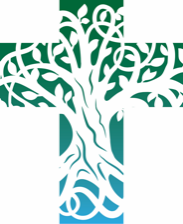 Dyffryn Clwyd Mission AreaSunday 28th March 2021 – Sul y Blodau  PALM SundayDyffryn Clwyd Mission Area OfficeThe office will be closed to visitors for the present time.  Please contact me on Email at admin@dyffrynclwyd.co.uk;Web address www.Dyffrynclwyd.co.uk;Prayer for today Almighty and everlasting God, in your tender love towards the human race you sent your Son our Saviour Jesus Christ to take upon him our flesh and to suffer death upon the cross: grant that we may follow the example of his patience and humility, and also be made partakers of his resurrection; through Jesus Christ your Son our Lord, who is alive and reigns with you, in the unity of the Holy Spirit, one God, now and for ever. Amen.Prayers for those in particular need: If you know anyone who would like to be included in our weekly prayer list across our churches – please email the administrator by Thursday lunchtime each week on  admin@dyffrynclwyd.co.uk;  We continue to hold in our prayers, those who are sick or in particular need especially: Faith; David; Merion; Tony; Frank; Mari; Casandra; Eirlys; May; Briony; Terry; Janet; Sylvia; Lesley; Sandra; Sheila; Andy; Ken; Peter; Ion and Monica; Val; Margaret; Jane; John; Christine; Rosemary Williams; Michael and Rosita; Rowan and family; Colin Edwards; Bert Harrison; Sian Harrison; Zackery Okane; Ann Mayer; Pat and family and all those suffering from the effect of the Coronavirus. For those who have recently departed: Deryn George, Andrew Philips, Nora Jones, Gordon Edwards, Eluned Clwydwen Lewis, Vera Adshead.  Nursing Homes and Care Homes: We continue to pray for all those who live and work in our nursing and residential care homes. --------------------------------------------------------------------------------------------------------------------------------------------MASKS MUST BE WORN IN CHURCH – IF YOU HAVE A MEDICAL EXEMPTION PLEASE INFORM THE CLERGY. From the Clergy of Dyffryn Clwyd Churches - We know that Holy Week is going to be different with restrictions still in place, but we’ve been working hard to ensure that we can still, in a meaningful way engage and enter into the story of Holy Week that is central to all that we believe and hold dear in our faith and our churches. The liturgies of Maundy Thursday, Good Friday and Easter Morning are not stand-alone events, but rather one narrative split into three chapter. Without that intimate last supper with Jesus, without watching with him in the garden as Jesus seeks comfort and courage from his disciples, without witnessing the agony of Good Friday and the despair of laying Him in the tomb, our Easter morning cannot make sense. So I hope that you will come and join the story so that our Easter celebrations filled with the joy of hope restored in an empty tomb.As a priest once told me years ago, you cannot celebrate the empty tomb if you weren’t present when it was filled!  Rev Huw SERVICES FOR Holy week and Easter DayYOU MUST BOOK A PLACE click on Worship Booking – Dyffryn Clwyd; it will take you directly to the page. Scroll down and all the services for Holy week and Easter Day will be visible for you to book; follow the link. If you are unable to book online for whatever reason, please contact the church wardens or the clergy, who will do this for you. Please see attached flier with all the services for Holy Week and Easter.Daily Services available live 10.00am Mon to Sat and from 10.30am on Sunday www.dyffrynclwyd.co.uk/Live;  Readings for Next Sunday 4th April  2021  ~ Easter Day Acts 10: 34-43 or (Isaiah 25: 6-9); Psalm 118 1,2, 14-24; I Cor 15: 1-11 or (Acts 10: 34-43); John 20: 1-18 or (Mark 16: 1-8) Prayers for those in particular need: If you know anyone who would like to be included in our weekly prayer list across our churches – please email the administrator by Thursday lunchtime each week on  admin@dyffrynclwyd.co.uk;  We continue to hold in our prayers, those who are sick or in particular need especially: Faith; David; Merion; Tony; Frank; Mari; Casandra; Eirlys; May; Briony; Terry; Janet; Sylvia; Lesley; Sandra; Sheila; Andy; Ken; Peter; Ion and Monica; Val; Margaret; Jane; John; Christine; Rosemary Williams; Michael and Rosita; Rowan and family; Colin Edwards; Bert Harrison; Sian Harrison; Zackery Okane; Ann Mayer; Pat and family and all those suffering from the effect of the Coronavirus. For those who have recently departed: Deryn George, Andrew Philips, Nora Jones, Gordon Edwards, Eluned Clwydwen Lewis, Vera Adshead.  Nursing Homes and Care Homes: We continue to pray for all those who live and work in our nursing and residential care homes. --------------------------------------------------------------------------------------------------------------------------------------------MASKS MUST BE WORN IN CHURCH – IF YOU HAVE A MEDICAL EXEMPTION PLEASE INFORM THE CLERGY. From the Clergy of Dyffryn Clwyd Churches - We know that Holy Week is going to be different with restrictions still in place, but we’ve been working hard to ensure that we can still, in a meaningful way engage and enter into the story of Holy Week that is central to all that we believe and hold dear in our faith and our churches. The liturgies of Maundy Thursday, Good Friday and Easter Morning are not stand-alone events, but rather one narrative split into three chapter. Without that intimate last supper with Jesus, without watching with him in the garden as Jesus seeks comfort and courage from his disciples, without witnessing the agony of Good Friday and the despair of laying Him in the tomb, our Easter morning cannot make sense. So I hope that you will come and join the story so that our Easter celebrations filled with the joy of hope restored in an empty tomb.As a priest once told me years ago, you cannot celebrate the empty tomb if you weren’t present when it was filled!  Rev Huw SERVICES FOR Holy week and Easter DayYOU MUST BOOK A PLACE click on Worship Booking – Dyffryn Clwyd; it will take you directly to the page. Scroll down and all the services for Holy week and Easter Day will be visible for you to book; follow the link. If you are unable to book online for whatever reason, please contact the church wardens or the clergy, who will do this for you. Please see attached flier with all the services for Holy Week and Easter.Daily Services available live 10.00am Mon to Sat and from 10.30am on Sunday www.dyffrynclwyd.co.uk/Live;  Readings for Next Sunday 4th April  2021  ~ Easter Day Acts 10: 34-43 or (Isaiah 25: 6-9); Psalm 118 1,2, 14-24; I Cor 15: 1-11 or (Acts 10: 34-43); John 20: 1-18 or (Mark 16: 1-8) 